                     PROPOSIÇÕES 06 – Vereador Diogo Antoniolli                     INDICAÇÃO – 08/2021       O vereador Diogo Antoniolli, nos termos regimentais e ouvido o plenário, indica ao Excelentíssimo Senhor Prefeito Municipal em conjunto com a Secretaria Municipal de Obras que seja instalada uma lixeira coletiva na esquina da Rua 2B com a Rua Augusto Fiegenbaum, no Bairro Laranjeiras.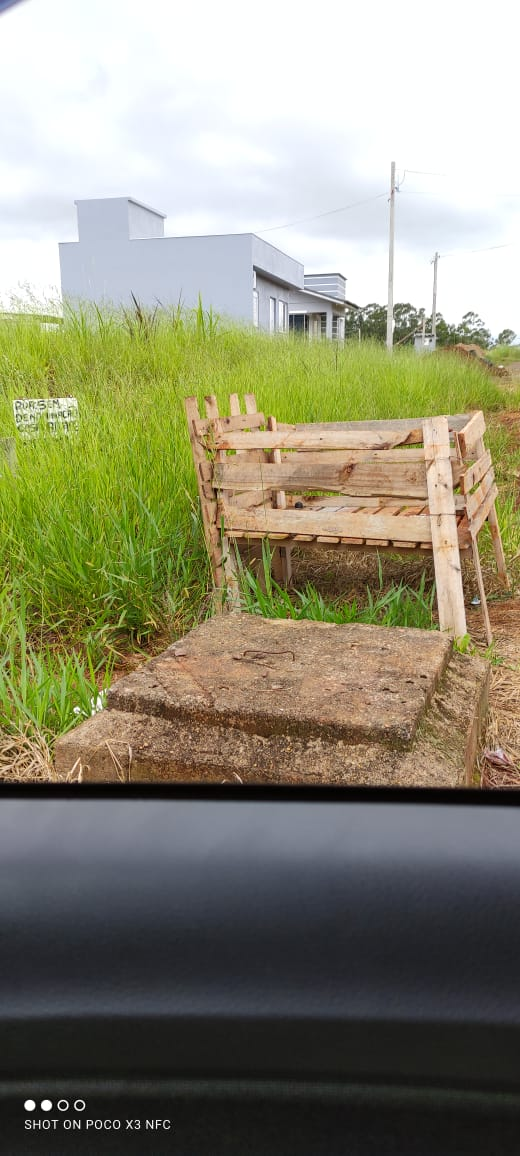 Mensagem Justificativa     Senhor Presidente:     Senhores vereadores:     A presente indicação tem como objetivo atender as necessidades dos moradores e manter a higiene e organização da localidade.                                             Atenciosamente,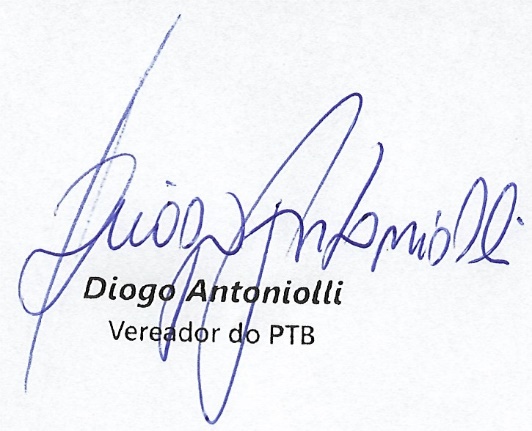                          Bom Retiro do Sul, 30 de março de 2021.